BAB IIIMETODOLOGI PENELITIANRancangan penelitianTempat Penelitian Penelitian ini akan dilaksanakan di Sekolah Dasar Negeri 04 Cihideng ilir Kecamatan Ciampea Kabupaten Bogor. Sekolah ini dipilih untuk dijadikan lokasi penelitian berdasarkan pertimbangan.Waktu Penelitian Penelitian ini dilaksanakan pada semester ganjil tahun pelajaran  2018/2019. Adapun pelaksanaan penelitian dapat dijelaskan seperti pada tabel dibawah ini.Tabel 3.1 Jadwal Pelaksanaan PenelitianSubjek Penelitian Subjek penelitian ini yaitu siswa kelas V Sekolah Dasar Negeri 04 Cihideng ilir Kecamatan Ciampea Kabupaten Bogor yang berjumlah 36 orang, terdiri dari 22 orang laki-laki dan 14 orang perempuan.Desain dan Mekanisme Penelitian Tindakan Kelas       Penelitian skripsi ini dilaksanakan dengan pendekatan penelitian tindakan kelas. Kemmis dan Taggart (1988) dalam buku Panduan Penulisan Proposal dan skripsi (2017:66). penelitian tindakan kelas dilakukan secara bersiklus dan masing-masing siklus mencakup empat tahap: perencanaan (Planning), tindakan (acting), pengamatan (observing),refleksi (refrlecting) yang digambarkan bagan dibawah ini.Gambar 3.1 Siklus Penelitian Tindakan Kelas Kemmis dan Taggart (1998)   dalam buku Panduan Penulisan Proposal dan skripsi (2017:66)Keterangan :Perencanaan (Planiing) Kegiatan dimulai dari proses indentifikasi masalah yang akan diteliti. Setelah menguji kelayakan masalah yang akan diteliti kemudian direncanakan tindakan terlapis untuk memperbaiki masalah yang terjadi. Tindakan perbaikan harus direncanakan secara matang dan menyeluruh. Metode yang dipilih dan media yang akan digunakan, sarana prasarana pembelajaran yang akan digunakan. Pelaksanaan (Acting) Pada pelaksanaan tindakan, segala sesuatu yang telah direncanakan untuk dilaksanakan dengan dibantu oleh kolaborator. Pengamatan (Observing)Observing adalah kegiatan pengamatan selama berlangsungnya pelaksanaan tindakan untuk memotrek sejauh mana aktivitas pelaksanaan tindakan kelas dilakukan juga mengamati antusiasme siswa dalam proses pembelajaran. Refleksi/evaluasi (Reflecting)Refleksi adalah kegiatan mengulas secara kritis seluruh data yang ada. yang nantinya akan menghasilkan suatu perubahan. Berdasarkan hasil refleksi guru bersama kolaborator menyimpulkan apakah tindakan yang dilakukan sudah dapat mencapai keberhasilan dari seluruh indikator yang ditentukan atau belum, jika belum, kekuranga-kekurangan yang terjadi selama siklus pertama direncanakan untuk diperbaiki pada siklus berikutnyaProsedur Penelitian Tindakan Kelas       Berdasarkan rumusan masalah dan metodologi penelitian yang diuraikan, maka selanjutnya akan diuraikan hasil analisi perencanaan, pelaksanaan dan evaluasi model pembelajaran kooperatif role playing melalui refleksi antara data yang diperoleh sebelum tindakan dengan data setelah pelaksanaan tindakan.Perencanaan Pra Penelitian Menyusun format prapenelitian (instrument data obyektif sekolah)Melakukan tes awal untuk mengetahui kondisi awal siswaMelakukan analisis data hasil tes awal yang digunakan untuk menyusun perangkat pembelajaranMengumpulkan data obyektif sekolah dengan menggunakan format penelitianMelakukan analisis data obyektif sekolahMengevaluasi hasil analisis data obyek sekolah dan digunakan untuk perencanaan tindakan siklus IPenelitian Tindakan Kelas siklus 1Siklus 1 meliputi empat tahapan kegiatan, yaitu:Perencanaan Tindakan (Planning)Menyusun perangkat pembelajaran yang akan dilaksanakan meliputi komponen-komponen sebagai berikut :Silabus.Silabus mata pelajaran Bahasa Indonesia, Kelas V, Semester I Tahun Pelajaran 2018/2019, dengan Standar Kompetensi mengungkapkan pikiran dan perasaan secara lisan dalam diskusi dan bermain drama.Program Semester. Program Semester kelas V Tahun Pelajaran 2018/2019 dengan materi ajar Cerita Rakyat dengan alokasi waktu 2 jam pelajaran.Rencana Pelaksanaan Pembelajaran (RPP).Bahan Ajar.Bahan ajar adalah Naskah Drama Cerita Rakyat.Media dan Alat. Media yang digunakan adalah  Naskah Drama sederhana dan alat yang digunakan kertas, pensil, pulpen.Kisi-kisi dan Instrumen Penilaian Kualitas Pembelajaran. Menyusun kisi-kisi penilaian kualitas pembelajaran berdasarkan RPP dan menyusun instrumenya.Kisi-kisi Perubahan Prilaku Siswa Yang Nampak. Menyusun kisi-kisi dan lembar observasi perbaikan prilaku siswa yang Nampak.Kisi-kisi Soal dan Instrumen Penilaian Kemampuan Bermain Drama.Menyusun kisi-kisi soal penelitian kemampuan bermain drama dengan kompetensi dasar memerankan tokoh drama dengan artikulasi, intonasi, dan ekspresi  yang tepat. Kemudian menyusun instrumen penilaian kemampuan bermain drama.Pelaksanaan Tindakan (Acting)Pelaksanaan tindakan mencangkup kegiatan-kegiatan sebagai berikut.Kegiatan AwalMengkondisikan siswaMenumbuhkan nilai moral dan spiritualMelakukan apersepsi Menyampaikan tujuan pembelajaranKegiatan IntiGuru menyusun serta menyiapkan skenarioMenunjuk beberapa peserta didik untuk mempelajari skenario sebelum kegiatan berlangsungGuru membuat beberapa kelompokMenjelaskan kompetensi yang hendak dicapaiMemanggil peserta didik untuk menjalankan skenarioSetiap peserta didik berada di kelompoknya sembari melihat peragaan kelompok lainSetelah semua sudah selesai dilakukan, setiap peserta didik diberi lembar kerja untuk melakukan penilaian atas penampilan tiap-tiap kelompokSetiap kelompok menyampaikan kesimpulanPendidik memberikan kesimpulan secara umum, dan evaluasi.Kegiatan AkhirMelakukan refleksiMelakukan tindak lanjut Observasi (Observing)       Berdasarkan pelaksanaan tindakan siklus 1, didapatkan bahwa dalam melaksanakan pembelajaran dengan penerapan Pendekatan Pembelajaran Kontekstual pada siklus 1, guru telah menerapkannya sesuai dengan Rencana Pelaksanaan Pembelajaran (RPP) yang telah disiapkan dengan diamati oleh dua orang kolaborator.Observasi aktivitas guru yaitu berupa penilaian pembelajaran di kelas. Dalam pelaksanaan tindakan peneliti diamati oleh dua orang kolaborator/observer yaitu dua orang guru Sekolah Dasar Negeri Pajajaran dimana tempat peneliti melakukan penelitian. Dua kolaborator tersebut menilai pembelajaran di kelas yang dilakukan oleh peneliti dengan menggunakan instrumen penilaian pelaksanaan pembelajaran yang telah disediakan olah peneliti. Hal ini bertujuan untuk mengukur kinerja peneliti sebagai guru dan kesesuaian pelaksanaan pembelajaran dengan rencana pelaksanaan pembelajaran.Selain mengamati kinerja peneliti sebagai guru, kolaborator/observer juga mengamati perubahan perilaku siswa dilakukan pada saat proses pembelajaran atau menjelang akhir pembelajaran terhadap individu maupun kelompok dengan menggunakan lembar observasi yang telah disediakan oleh peneliti. Hal tersebut bertujuan untuk mengukur perubahan perilaku siswa setelah dilakukan tindakan selama proses pembelajaran berlangsung.Refleksi (Reflecting)       Setelah pelaksanaan tindakan dan observasi serta analisis data yang terdiri dari penilaian pelaksanaan pembelajaran, observasi perubahan perilaku siswa,  dan penilaian drama. Setelah semua dianalisis lalu semuanya dievaluasi yang bertujuan untuk mengetahui hal-hal yang harus diperbaiki untuk melakukan tindakan/siklus selanjutnya. Dalam siklus pertama pelaksanaan pembelajaran sudah cukup baik, namun ada hal-hal yang masih kurang memuaskan seperti kurang bisa mengontrol siswa pada saat kegiatan pembelajaran dan peneliti kurang tepat mengalokasi waktu pembelajaran sehingga peneliti sebagai guru melebihi alokasi waktu yang direncanakan dalam pelaksanaan pembelajaran. Observasi perilaku siswa sudah cukup baik. Sebagian besar siswa sudah terlibat secara aktif, namun ada beberapa siswa yang masih kurang optimal dalam kegiatan pembelajaran. Dalam kegiatan kelompok masih terlihat siswa yang masih kurang bisa bekerja sama satu sama lain sehingga pemahaman materi kurang optimal. Hal ini berpengaruh terhadap keberhasilan hasil tes kemampuan bermain  drama yang belum mencapai indikator keberhasilan penelitian, maka direkomendasikan perbaikan dilanjutkan pada siklus II.Penelitian Tindakan Kelas siklus IISiklus II meliputi empat tahapan kegiatan, yaitu:Perencanaan Tindakan (Planning)Menyusun perangkat pembelajaran yang akan dilaksanakan meliputi komponen-komponen sebagai berikut :Silabus.Silabus mata pelajaran Bahasa Indonesia, Kelas V, Semester I Tahun Pelajaran 2018/2019, dengan Standar Kompetensi mengungkapkan pikiran dan perasaan secara lisan dalam diskusi dan bermain drama.Program Semester.Program Semester kelas V Tahun Pelajaran 2018/2019 dengan materi ajar Cerita Rakyat dengan alokasi waktu 2 jam pelajaran.Rencana Pelaksanaan Pembelajaran (RPP).Bahan Ajar.Bahan ajar adalah Naskah Drama Cerita Rakyat.Media dan Alat. Media yang digunakan adalah  Naskah Drama sederhana dan alat yang digunakan kertas, pensil, pulpen.Kisi-kisi dan Instrumen Penilaian Kualitas Pembelajaran. Menyusun kisi-kisi penilaian kualitas pembelajaran berdasarkan RPP dan menyusun instrumenya.Kisi-kisi Perubahan Prilaku Siswa Yang Nampak. Menyusun kisi-kisi dan lembar observasi perbaikan prilaku siswa yang Nampak.Kisi-kisi Soal dan Instrumen Penilaian Kemampuan Bermain Drama. Menyusun kisi-kisi soal penelitian kemampuan bermain drama dengan kompetensi dasar memerankan tokoh drama dengan artikulasi, intonasi, dan ekspresi  yang tepat. Kemudian menyusun instrumen penilaian kemampuan bermain drama.Pelaksanaan Tindakan (Acting)Pelaksanaan tindakan mencangkup kegiatan-kegiatan sebagai berikut.Kegiatan AwalMengkondisikan siswaMenumbuhkan nilai moral dan spiritualMelakukan apersepsi Menyampaikan tujuan pembelajaranKegiatan IntiGuru menyusun serta menyiapkan scenarioMenunjuk beberapa peserta didik untuk mempelajari skenario sebelum kegiatan berlangsungGuru membuat beberapa kelompokMenjelaskan kompetensi yang hendak dicapaiMemanggil peserta didik untuk menjalankan scenarioSetiap peserta didik berada di kelompoknya sembari melihat peragaan kelompok lainSetelah semua sudah selesai dilakukan, setiap peserta didik diberi lembar kerja untuk melakukan penilaian atas penampilan tiap-tiap kelompokSetiap kelompok menyampaikan kesimpulanPendidik memberikan kesimpulan secara umum, dan evaluasi.Kegiatan AkhirMelakukan refleksiMelakukan tindak lanjut Observasi (Observing)       Berdasarkan pelaksanaan tindakan siklus II, didapatkan bahwa dalam melaksanakan pembelajaran dengan penerapan Pendekatan Pembelajaran Kontekstual pada siklus II, guru telah menerapkannya sesuai dengan Rencana Pelaksanaan Pembelajaran (RPP) yang telah disiapkan dengan diamati oleh dua orang kolaborator.Observasi aktivitas guru yaitu berupa penilaian pembelajaran di kelas. Dalam pelaksanaan tindakan peneliti diamati oleh dua orang kolaborator/observer yaitu dua orang guru Sekolah Dasar Negeri Pajajaran dimana tempat peneliti melakukan penelitian. Dua kolaborator tersebut menilai pembelajaran di kelas yang dilakukan oleh peneliti dengan menggunakan instrumen penilaian pelaksanaan pembelajaran yang telah disediakan olah peneliti. Hal ini bertujuan untuk mengukur kinerja peneliti sebagai guru dan kesesuaian pelaksanaan pembelajaran dengan rencana pelaksanaan pembelajaran.Selain mengamati kinerja peneliti sebagai guru, kolaborator/observer juga mengamati perubahan perilaku siswa dilakukan pada saat proses pembelajaran atau menjelang akhir pembelajaran terhadap individu maupun kelompok dengan menggunakan lembar observasi yang telah disediakan oleh peneliti. Hal tersebut bertujuan untuk mengukur perubahan perilaku siswa setelah dilakukan tindakan selama proses pembelajaran berlangsung.Refleksi (Reflecting)       Refleksi dilakukan setelah melakukan analisis data terhadap ketiga jenis data yang diperoleh pada siklus II, yaitu hasil penilaian pelaksanaan pembelajaran, hasil observasi perilaku siswa, dan hasil tes kemampuan bermain drama siswa. Hasil penilaian pelaksanaan pembelajaran, hasil observasi perilaku siswa, dan hasil tes belajar siswa sudah mencapai indikator keberhasilan dengan kategori sangat baik. Hasil tes kemapuan bermain drama pada siklus II dari 36 siswa hanya 4 siswa yang belum mencapai ketuntasan sedangkan yang sudah tuntas sebanyak 32 siswa, maka dengan demikian penelitian dinyatakan berhasil.Teknik Pengumpulan dataObservasiPenilaian pelaksanaan proses pembelajaran di Kelas. Tim kolabolator yang terdiri dari dua orang guru melakukan penilaian terhadap pelaksanaan pembelajaran yang dilakukan oleh peneliti. Penilaian pelaksanaan ini dalam bentuk ceklis.Perubahan perilaku siswa setelah dilakukan tindakan perbaikan Observasi perubahan tingkah laku siswa dilakukan oleh tim kolabolator dengan mengamati prilaku siswa pada saat pembelajaran teruatama pada diskusi kelompok karena model pembelajaran kooperatif yang mengutamakan kerjasama tim sebagai salah satu indikator prilaku siswa dalam proses pembelajaranPenilaianMelaksanakan penilaian dalam bentuk tes . Untuk pengumpulan data kemampuan bermain drama siswa, sejauh mana kemampuan siswa dalam bermain drama.Studi DokumentasiDigunakan untuk mengumpulkan data-data yang secara nyata berupa dokumen foto  pada saat proses belajar berlangsung dan selama penelitian berlangsung. Instrument Pengumpulan Data       Instrumen yang digunakan dalam penelitian ini bertujuan untuk memperoleh data tentang peningkatan kemampuan bermain drama siswa kelas V B pada mata pelajaran Bahasa Indonesia dengan model pembelajaran kooperatif role playing . berdasarkan tujuan itu maka ada tiga jenis instrumen yang diperlukan yaitu:Instrumen Penilaian Pelaksanaan proses pembelajaran di KelasTabel 3.2 Kisi-kisi Penilaian Pelaksanaan Pembelajaran di KelasSumber: Panduan Penulisan Proposal dan Skipsi, UNPAK FKIP (2017:73) 		Lembar Observasi Perilaku Siswa yang TampakTabel 3.3 Kisi-Kisi Pengamatan Perubahan Perilaku yang TampakKeterangan : Lembar observasi dengan uji validitas IsiInstrumen Penilaian/Tes       Berupa tes kemampuan, yaitu tes kemampuan bermain drama yang dilakukan secara kelompok. Adapun kisi-kisi soal sebagai berikut :Mata Pelajaran 		: Bahasa IndonesiaKelas/Semester		: V/IAlokasi Waktu		: 3 x 35 menitStandar Kompetensi	 : Mengungkapkan pikiran dan persaan secara lisan dalam diskusi dan bermain dramaTabel 3.4 Kisi-kisi Soal Siklus 1Keterangan : Penilaian dalam bentuk tes kemampuan bermain drama.Tabel 3.5 Kisi-kisi Soal Siklus IIKeterangan : Penilaian dalam bentuk tes kemampuan bermain drama.Tabel 3.6 Penskoran Bermain DramaIndikator Hasil Penelitian       Dengan adanya perbaikan pembelajaran pada mata pelajaran Bahasa Indonesia kelas V Sekolah Dasar Negeri Cihideung Ilir 04 Kecamatan Ciampea Kabupaten Bogor dengan menggunakan model pembelajaran kooperatif Role Playing maka indikator keberhasilan belajar diperkirakan mencapai 75% dari jumlah siswa. Khusus data hasil observasi aktivitas siswa dan tes didepkripsikan tingkat ketercapaian indikator dapat mencapai ketuntasan hasil belajar pada siswa.Teknik Analisis Data       Analisis data hasil penelitian skripsi berbasis Penellitian Tindakan Kelas dengan statistik deskriptif yaitu analisis data sederhana melalui tahapan sebagai berikut : Pengumpulan DataDalam tahap ini, peneliti pengumpulkan data yang diperoleh dari hasil penilaian pelaksanaan pembelajaran di kelas, observasi perubahan perilaku siswa, tes, wawancara dan studi dokumentasiReduksi DataDalam tahap ini, peneliti memilah dan memilih data yang relevan dan tidak relevan (data tidak relevan dibuang)Pemaparan DataDalam tahap ini, peneliti memaparkan/menyajikan data-data yang terseleksi dalam bentuk (urutan jenis data) :Data hasil penilaian pelaksanaan pembelajaran di kelasTabulasi dan menghitung rata-rata serta presentase Analisis dan interprestasi data menggunakan tabel konversiData hasil observasi perubahan perilaku siswaTabulasi, menghitung rata-rata dan persentase data kelompok belajar, serta menggambarkan diagram histogram dengan komposisi semua kelompok belajar. Menyusun TDF (n > 1) dengan menggunakan aturan Sturgess melalui langkah-langkah berikut : Menentukan nilai rentang (range)Nilai rentang diperoleh dari nilai terbesar dikurangi nilai terkecilRentang (R) = nilai terbesar – nilai terkecilMenentukan banyak kelas (k)K = 1 + 3,3log n, dimana n=jumlah siswa atau responden Menentukan panjang kelas (p)p = R / kMenyusun TDF terdiri atas kolom interval nilai, titik tengah,	      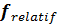 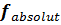      dan 	Menggambarkan :Diagram histogram dan bila perlu polygon (	            )Diagram lingkaran (pie chart) (	    )Data hasil tesAnalisis data hasil tes hampir sama dengan analisis data pada perubahan perilaku siswa, karena n > 1, yaitu :Tabulasi nilai hasil belajarHitung rata-rata dan persentasiBuatkan tabel tingkat ketuntasan kemampuan bermain drama dan diagram ketuntasan belajar siswaMenyusun tabel distribusi frekuensi (TDF) sesuai dengan aturan SturgessMembuat diagram histogram dan lingkaran (Pie chart)Analisis data dan data interprestasi dataUntuk menganalisis dan menginterpretasi data dapat menggunakan tabel konversi yaitu data kuntitatif dikonversi menjadi data kualitatif atau sebaliknya.Tabel 3.7 Konversi Nilai Kualitas Pelaksanaan Pembealajaran        (Tim Dosen PGSD, 2017:82)Untuk menginterpretasi data hasil observasi perilaku siswa dapat juga menggunakan tabel konversi 3.8 seperti di bawah ini:Tabel 3.8 Konversi Nilai Hasil Observasi Perilaku Siswa(Tim Dosen PGSD, 2017:82)Sedangkan untuk melihat interpretasi data nilai hasil belajar siswa dapat dilihat pada tabel konversi 3.9 di bawah ini:Tabel 3.9 Konversi Nilai Hasil Belajar Siswa(Tim Dosen PGSD, 2017:83)Bandingkan hasil analisis data tiap siklus (dalam bentuk matriks, tabel atau deskriptif: rangkuman hasil penelitian setiap siklus sebelum pembahasan).Tim Kolaborasi       Tim kolaborasi terdiri dari dua orang, yang mana bertugas membantu dan melaksanakan penilaian terhadap peneliti maupun siswa pada saat proses pembelajaran berlangsung.Nama 		: Rita Amalia, S.PdNIP		: 196405172008011001Jabatan 		: Guru Kelas VBPeran		: Sebagai observer dan Kolabolator INama 		:  Dini Prihatini, S.PdNIP		:197004182005011004Jabatan 		:Guru Kelas VI/ Guru SBKPeran		: Sebagai observer dan Kolabolator IIRencana Jadwal kegiatan PenelitianTabel 3.10 Jadwal penelitian dilaksanakan pada Semester GanjilTahun Pelajaran 2018/2019NoHari/tanggalWaktuJam PelajaranAcara TindakanJumlah Peserta didikKeterangan1Senin, 13 Agustus 201810.00 - 11.455 – 6Prapenelitian36Sumber data/faktaguru kelas, dan hasil data awal2Senin,  20 Agustus 201810.00 - 11.455 – 6Siklus I36Kolabolator2 orang guru3Senin, 27 Agustus 201810.00 - 11.455 – 6Siklus II36Kolabolator2 orang guruNoAspek Indikator No. Butir Jumalh Butir1Kegiatan awalMelakukan kegiatan apersepsiMenyampaikan tujunan pembelajaran1222Kegiatan intiMengeksporasi materi Mengelaborasi materiMengkonfrimasi hasil3,4,5,67,8,910,1193Kegatan akhirEvalusiPenugasan 121324Penerapan Model pembelajaran role playingMenerapkan model pembelajaran role playing14,15, 16,17, 18,19, 20,21 ,2295.Penggunaan media/ alat pembelajaranMenggunakan media pembelajaranAlat praktik pemeblajaranMamanfaatkan sumber belajar23242536.Penguasaan materi ajarKeterkaitan materi dengan kehidupanKesesuaian materi dengan alokasi waktu262727Penggunaan lembar kerja siswaMenunjukkan partisipasi aktivitas siswa dalam kelompokMenunjukkan sikap kerja sama282928Penguasaan bahasaMenggunakan bahasa lisan dan tulisan yang jelasMenyampaikan pesan dengan gaya yang sesuai303129penilian proses dalam hasil belajarMembantu proses pembelajaranMelakukan penilian sesuai dengan indikator3233210Penutupan Melakukan refleksiMelaksaakan tindak lanjut34352J U M L A HJ U M L A HJ U M L A HJ U M L A H35No AspekIndikator/ KriteriaSkor1Kerjasama siswaSiswa sangat kurang aktif berkerjasama dalam melakukan pembelajaran Siswa kurang aktif berkerjasama dalam melakukan pembelajaranSiswa cukup aktif berkerjasama dalam melakukan pembelajaranSiswa aktif berkerjasama dalam melakukan pembelajaranSiswa sangat aktif berkerjasama dalam melakukan pembelajaran123452Tanggng JawabSiswa sangat tidak bertanggung jawab dalam melakukan pembelajaranSiswa kuang bertanggung jawab dalam melakukan pembelajaranSiswa cukup bertanggung jawab dalam melakukan pembelajaranSiswa bertanggung jawab dalam melakukan pembelajaranSiswa sangat bertanggung jawab dalam melakukan pembelajaran123453Keberanian siswaSiswa angat kurang berani dalam pelaksanaan pembelajaranSiswa kurang berani dalam pelaksanaan pembelajaranSiswa cukup berani dalam pelaksanaan pembelajaranSiswa berani dalam pelaksanaan pembelajaranSiswa sangat berani dalam pelaksanaan pembelajaran12345Kompetensi DasarIndikatorTingkat KognisiBobotMemerankan tokoh drama dengan artikulasi, intonasi, dan ekspresi  yang tepatBermain drama sesuai dengan karakter tokohBermain drama sesuai dengan alur ceritaBerdialog dengan artikulasi yang tepatC3100Jumlah100Kompetensi DasarIndikatorTingkat KognisiBobotMemerankan tokoh drama dengan artikulasi, intonasi, dan ekspresi  yang tepatBerdialog dengan intonasi yang tepatBermain drama dengan ekspresi yang tepatBermain drama sesuai dengan tokoh yang diperankanC3100Jumlah100NoAspekIndikatorSkor1IntonasiSiswa belum mampu menyesuaikan tinggi rendahnya suaraSiswa cukup mampu menyesuaikan tinggi rendahnya suaraSiswa mampu menyesuaikan tinggi rendahnya suaraSiswa sangat mampu menyesuaikan tinggi rendahnya suara12342ArtikulasiSiswa belum mampu Menyampaikan dialog dengan jelasSiswa cukup mampu Menyampaikan dialog dengan jelasSiswa mampu Menyampaikan dialog dengan jelasSiswa sangat mampu Menyampaikan dialog dengan jelas12343EkspresiSiswa belum mampu mengekspresikan diri sesuai dialogSiswa cukup mampu mengekspresikan diri sesuai dialogSiswa mampu mengekspresikan diri sesuai dialogSiswa sangat mampu mengekspresikan diri sesuai dialog1234Interval nilaiKategoriInterpretasi81 – 100ASangat Berkualitas61 – 80BBerkualitas41 – 60CCukup Berkualitas21 – 40DKurang Berkualitas0 – 20ESangat Kurang BerkualitasInterval nilaiKategoriInterpretasi81 – 100ASangat Baik61 – 80BBaik41 – 60CCukup Baik21 – 40DKurang Baik0 – 20ESangat Tidak BaikInterval nilaiKategoriInterpretasi81 – 100ASangat Baik61 – 80BBaik41 – 60CCikup Baik21 – 40DKurang Baik0 – 20ESangat Tidak BaikNo Jenis Kegiatan 2017-20182017-20182017-20182017-20182017-20182017-20182017-20182017-20182017-20182017-20182017-20182017-20182017-20182017-20182017-20182017-20182017-20182017-20182017-20182017-20182017-20182017-20182017-20182017-20182017-20182017-20182017-20182017-2018No Jenis Kegiatan NopNopNopNopDesDesDesDesJanJanJanJanfebfebfebfebjunijunijunijunijulijulijulijuliagustagustagustagust1.Penyusunan proposal penelitian 2.Seminar proposal penelitian 3.Perbaikan proposal penelitian 4. Penelitian lapangan 5.Analisis data6.Penyusunan laporan hasil penelitian skripsi7.Finalisasi skripsi